Thai Collection: Newspapers in Microfilm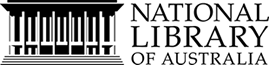 
A list of Thai and English newspapers in microfilm with links to full catalogue records and holdings at the National Library of Australia.TitleTitleCatalogue linkCatalogue linkCall no.Call no.Holding1อักษรสาส์นอักษรสาส์นhttp://nla.gov.au/nla.cat-vn5917102http://nla.gov.au/nla.cat-vn5917102MFM X 1185MFM X 11851949-19512อัมพวาสมัย อัมพวาสมัย http://nla.gov.au/nla.cat-vn6191401http://nla.gov.au/nla.cat-vn6191401MFM X 1219MFM X 12191903-19043บำรุงเมือง  = Bamrung Muang weekly newsบำรุงเมือง  = Bamrung Muang weekly newshttp://nla.gov.au/nla.cat-vn6191402http://nla.gov.au/nla.cat-vn6191402MFM X 1220MFM X 122019314บางกอกการเมือง บางกอกการเมือง http://nla.gov.au/nla.cat-vn6191415http://nla.gov.au/nla.cat-vn6191415MFM X 1217MFM X 12171923-19255บางกอกสมัย 
บางกอกสมัย 
http://nla.gov.au/nla.cat-vn6191417http://nla.gov.au/nla.cat-vn6191417MFM X 1213MFM X 12131898-19006บางแสน บางแสน http://nla.gov.au/nla.cat-vn5748933http://nla.gov.au/nla.cat-vn5748933MFM X 1202MFM X 12021969-19767บันทึกสมาคมวรรณคดี บันทึกสมาคมวรรณคดี http://nla.gov.au/nla.cat-vn6191421http://nla.gov.au/nla.cat-vn6191421MFM X 1218MFM X 12181931-19328เจ้าพระยา  
เจ้าพระยา  
http://nla.gov.au/nla.cat-vn248472http://nla.gov.au/nla.cat-vn248472MFM X 686MFM X 68619779ชาวใต้ ชาวใต้ http://nla.gov.au/nla.cat-vn6197031http://nla.gov.au/nla.cat-vn6197031MFM X 1209MFM X 1209197510ชาวไทย ชาวไทย http://nla.gov.au/nla.cat-vn5748936http://nla.gov.au/nla.cat-vn5748936MFM X 1208MFM X 1208197611ดาวดำ = The black starดาวดำ = The black starhttp://nla.gov.au/nla.cat-vn6381592http://nla.gov.au/nla.cat-vn6381592MFM X 1233MFM X 1233193212ดรุโณวาท
ดรุโณวาท
http://nla.gov.au/nla.cat-vn248257http://nla.gov.au/nla.cat-vn248257MFM X 915MFM X 9151874-187513ดุสิตสมิต
ดุสิตสมิต
http://nla.gov.au/nla.cat-vn248287http://nla.gov.au/nla.cat-vn248287MFM X 920MFM X 9201918-192414อิสานอิสานhttp://nla.gov.au/nla.cat-vn6381559http://nla.gov.au/nla.cat-vn6381559MFM 1980MFM 19801952-195315อิสระเสรีภาพ อิสระเสรีภาพ http://nla.gov.au/nla.cat-vn6196405http://nla.gov.au/nla.cat-vn6196405MFM X 1230MFM X 12301965-196616การเมือง: หนังสือพิมพ์รายสัปดาห์ = Politicsการเมือง: หนังสือพิมพ์รายสัปดาห์ = Politicshttp://nla.gov.au/nla.cat-vn6192477http://nla.gov.au/nla.cat-vn6192477MFM X 1199MFM X 11991946-194917ข่าวโฆษณาการข่าวโฆษณาการhttp://nla.gov.au/nla.cat-vn6381558http://nla.gov.au/nla.cat-vn6381558MFM 1982MFM 19821939-194118ข่าวล้านนา ข่าวล้านนา http://nla.gov.au/nla.cat-vn5748963http://nla.gov.au/nla.cat-vn5748963MFM X 1216MFM X 1216197519ความเห็นราษฎร์ความเห็นราษฎร์http://nla.gov.au/nla.cat-vn6381564http://nla.gov.au/nla.cat-vn6381564MFM X 1235MFM X 12351932-193320เกียรติศักดิ์ : หนังสือพิมพ์รายวันฉบับเช้าตรู่เพื่อผู้อ่านทุกท่านเกียรติศักดิ์ : หนังสือพิมพ์รายวันฉบับเช้าตรู่เพื่อผู้อ่านทุกท่านhttp://nla.gov.au/nla.cat-vn5548415http://nla.gov.au/nla.cat-vn5548415MFM X 1165MFM X 11651966-197021หลักวิทยาหลักวิทยาhttp://nla.gov.au/nla.cat-vn6381570http://nla.gov.au/nla.cat-vn6381570MFM 1987MFM 19871901-190222หนังสือพิมพ์มณฑลปราจิณหนังสือพิมพ์มณฑลปราจิณhttp://nla.gov.au/nla.cat-vn6381575http://nla.gov.au/nla.cat-vn6381575MFM 1981MFM 19811909-191123นารีนาุถนารีนาุถhttp://nla.gov.au/nla.cat-vn6381578http://nla.gov.au/nla.cat-vn6381578MFM 1983MFM 19831930-193224ผดุงวิทยาผดุงวิทยาhttp://nla.gov.au/nla.cat-vn6381580http://nla.gov.au/nla.cat-vn6381580MFM 1984MFM 19841913-191425แผ่นดินไทย 
แผ่นดินไทย 
http://nla.gov.au/nla.cat-vn248486http://nla.gov.au/nla.cat-vn248486MFM X 727MFM X 7271969-197626ประชากร = the Prachakorn ประชากร = the Prachakorn http://nla.gov.au/nla.cat-vn5548423http://nla.gov.au/nla.cat-vn5548423MFM X 1164MFM X 11641949-195027ประชามิตร
ประชามิตร
http://nla.gov.au/nla.cat-vn248452http://nla.gov.au/nla.cat-vn248452MFM X 724MFM X 7241938-194228ประชาธิปไตย ฉะบับครบรอบ  = Prajadhipatai (anniversary)ประชาธิปไตย ฉะบับครบรอบ  = Prajadhipatai (anniversary)http://nla.gov.au/nla.cat-vn5719941http://nla.gov.au/nla.cat-vn5719941MFM X 1169MFM X 11691950-195429ประชาธิปไตย = Democrate ประชาธิปไตย = Democrate http://nla.gov.au/nla.cat-vn5548571http://nla.gov.au/nla.cat-vn5548571MFM X 1166MFM X 11661949-196830ราชกิจจานุเบกษา 
ราชกิจจานุเบกษา 
http://nla.gov.au/nla.cat-vn3072816http://nla.gov.au/nla.cat-vn3072816MFM X 967MFM X 9671874-190831สาส์ณสยาม สาส์ณสยาม http://nla.gov.au/nla.cat-vn5748954http://nla.gov.au/nla.cat-vn5748954MFM X 1214MFM X 12141966-197532สัจจา : รายวัน สัจจา : รายวัน http://nla.gov.au/nla.cat-vn5548428http://nla.gov.au/nla.cat-vn5548428MFM X 1167MFM X 11671950-195233สยามมิตร สยามมิตร http://nla.gov.au/nla.cat-vn5748938http://nla.gov.au/nla.cat-vn5748938MFM X 1204MFM X 12041975-197634สยามรัฐ 
สยามรัฐ 
http://nla.gov.au/nla.cat-vn1770910http://nla.gov.au/nla.cat-vn1770910MFM X 565MFM X 5651963-196535เสรีชน = Sereechon เสรีชน = Sereechon http://nla.gov.au/nla.cat-vn6196406http://nla.gov.au/nla.cat-vn6196406MFM X 1231MFM X 1231197836เสียงชนบท  = Sieng chonabotเสียงชนบท  = Sieng chonabothttp://nla.gov.au/nla.cat-vn5748967http://nla.gov.au/nla.cat-vn5748967MFM X 1207MFM X 12071969-197137เสียงใหม่ เสียงใหม่ http://nla.gov.au/nla.cat-vn5748940http://nla.gov.au/nla.cat-vn5748940MFM X 1206MFM X 12061974-197538เสียงปวงชน เสียงปวงชน http://nla.gov.au/nla.cat-vn5748941http://nla.gov.au/nla.cat-vn5748941MFM X 1212MFM X 12121974-197639เสียงราษฎร์ เสียงราษฎร์ http://nla.gov.au/nla.cat-vn5748964http://nla.gov.au/nla.cat-vn5748964MFM X 1205MFM X 1205197540สุภาพบุรุษ  
สุภาพบุรุษ  
http://nla.gov.au/nla.cat-vn539195http://nla.gov.au/nla.cat-vn413021http://nla.gov.au/nla.cat-vn539195http://nla.gov.au/nla.cat-vn413021MFM X 725MFM X 7251929-194941ไทยนิวส์ ไทยนิวส์ http://nla.gov.au/nla.cat-vn5748957http://nla.gov.au/nla.cat-vn5748957MFM X 1200MFM X 12001975-199442ไทยน้อย 
ไทยน้อย 
http://nla.gov.au/nla.cat-vn6381587http://nla.gov.au/nla.cat-vn6381587MFM X 1236MFM X 1236193243ไทยเหนือ ไทยเหนือ http://nla.gov.au/nla.cat-vn5748956http://nla.gov.au/nla.cat-vn5748956MFM X 1203MFM X 1203196644ไทยทักษิณ 
ไทยทักษิณ 
http://nla.gov.au/nla.cat-vn1770930http://nla.gov.au/nla.cat-vn1770930MFM X 726MFM X 7261969-198045ไทยวิจารณ์ ไทยวิจารณ์ http://nla.gov.au/nla.cat-vn5748952http://nla.gov.au/nla.cat-vn5748952MFM X 1215MFM X 1215197546เทศาภิบาลเทศาภิบาลhttp://nla.gov.au/nla.cat-vn6381591http://nla.gov.au/nla.cat-vn6381591MFM 1985MFM 19851929-194247เทศาภิบาลเทศาภิบาลhttp://nla.gov.au/nla.cat-vn6414830http://nla.gov.au/nla.cat-vn6414830MFM 1988MFM 19881906-191248ถิ่นไทย ถิ่นไทย http://nla.gov.au/nla.cat-vn5748959http://nla.gov.au/nla.cat-vn5748959MFM X 1201MFM X 1201197549ตุลยวิภาคพจนกิจ 
ตุลยวิภาคพจนกิจ 
http://nla.gov.au/nla.cat-vn1770724http://nla.gov.au/nla.cat-vn1770724MFM X 916MFM X 9161901-190650วชิรญาณ 
วชิรญาณ 
http://nla.gov.au/nla.cat-vn248362http://nla.gov.au/nla.cat-vn248362MFM X 913MFM X 9131894-189551วชิรญาณ วิเศษ 
วชิรญาณ วิเศษ 
http://nla.gov.au/nla.cat-vn1770684http://nla.gov.au/nla.cat-vn1770684MFM X 918MFM X 9181885-189552วันดีวันดีhttp://nla.gov.au/nla.cat-vn6381595http://nla.gov.au/nla.cat-vn6381595MFM X 1234MFM X 1234193353วารสารศิลปากรวารสารศิลปากรhttp://nla.gov.au/nla.cat-vn6381598http://nla.gov.au/nla.cat-vn6381598MFM 1989MFM 19891947-195354วงวรรณคดีวงวรรณคดีhttp://nla.gov.au/nla.cat-vn6381601http://nla.gov.au/nla.cat-vn6381601MFM 1986MFM 19861946-195355ยุวชนทหาร ยุวชนทหาร http://nla.gov.au/nla.cat-vn6196404http://nla.gov.au/nla.cat-vn6196404MFM X 1229MFM X 12291939-1943English titlesEnglish titlesEnglish titlesEnglish titlesEnglish titlesEnglish titlesEnglish titles1Bangkok calendar  
http://nla.gov.au/nla.cat-vn248298http://nla.gov.au/nla.cat-vn248298MFM X 917MFM X 9171948-19731948-19732Bangkok chronicle
http://nla.gov.au/nla.cat-vn415204http://nla.gov.au/nla.cat-vn415204MFM X 5MFM X 51939-19411939-19413Bangkok recorder 
http://nla.gov.au/nla.cat-vn1770791http://nla.gov.au/nla.cat-vn1770791MFM X 914MFM X 9141865-18671865-18674Bangkok times 
http://nla.gov.au/nla.cat-vn1771408http://nla.gov.au/nla.cat-vn1771408MFM X 922MFM X 9221888-19421888-19425Bangkok world 
http://nla.gov.au/nla.cat-vn195010http://nla.gov.au/nla.cat-vn195010MFM X 566MFM X 566195719576*Bangkok Posthttp://nla.gov.au/nla.cat-vn181739http://nla.gov.au/nla.cat-vn181739MFM X 109MFM X 1091948 – current year1948 – current year7Nation 
http://nla.gov.au/nla.cat-vn566432http://nla.gov.au/nla.cat-vn566432MFM X 1047MFM X 10471972-20011972-20018Nation review http://nla.gov.au/nla.cat-vn2556020http://nla.gov.au/nla.cat-vn2556020MFM X 758MFM X 7581976-19821976-19829Siam observer : first daily to be published in Siam  
http://nla.gov.au/nla.cat-vn5548362http://nla.gov.au/nla.cat-vn5548362MFM X 1186MFM X 11861919-19221919-192210Siam outlook 
http://nla.gov.au/nla.cat-vn6250148http://nla.gov.au/nla.cat-vn6250148MFM 1976MFM 19761921-19391921-193911Thai journal of agricultural science  
http://nla.gov.au/nla.cat-vn3602246http://nla.gov.au/nla.cat-vn3602246MFM 1580MFM 15801968-19721968-1972